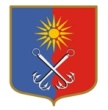 КИРОВСКИЙ МУНИЦИПАЛЬНЫЙ РАЙОНЛЕНИНГРАДСКОЙ ОБЛАСТИАДМИНИСТРАЦИЯОТРАДНЕНСКОГО ГОРОДСКОГО ПОСЕЛЕНИЯП О С Т А Н О В Л Е Н И Еот «05» октября 2017 года № 4493О внесении изменений в постановление администрации МО «Город Отрадное» от 18.05.2015г. № 250 «О создании межведомственной комиссии для оценки жилых помещений муниципального жилищного фонда и частных жилых помещений, расположенных на территории Отрадненского городского поселенияКировского муниципального района Ленинградской области»В связи с кадровыми изменениями, руководствуясь нормами Жилищного кодекса Российской Федерации, Федеральным законом от 06.10.2003г. № 131-ФЗ «Об общих принципах организации местного самоуправления в Российской Федерации», Постановлением Правительства Российской Федерации от 28.01.2006 г. №47 "Об утверждении Положения о признании помещения жилым помещением, жилого помещения непригодным для проживания и многоквартирного дома аварийным и подлежащим сносу или реконструкции", администрация МО «Город Отрадное» постановляет:             1. Внести изменения в постановление администрации МО «Город Отрадное» от 18.05.2015г. № 250 «О создании межведомственной комиссии для оценки жилых помещений муниципального жилищного фонда и частных жилых помещений, расположенных на территории Отрадненского городского поселения Кировского муниципального района Ленинградской области», изложив приложение № 1 в следующей редакции:Состав межведомственной комиссии для оценки жилых помещений муниципального жилищного фонда и частных жилых помещений, расположенных на территории Отрадненского городского поселения Кировского муниципального района Ленинградской области:Председатель комиссии – Аверьянов Алексей Валерьевич – первый заместитель главы администрации МО «Город Отрадное»;Заместитель председателя – Цивилева Людмила Владимировна – начальник УПиКО администрации МО «Город Отрадное»;Секретарь комиссии – Полоник Татьяна Михайловна – главный специалист по жилищному контролю МКУ «УГХ";Члены комиссии:Чиркова Татьяна Ивановна – директор филиала ГУП «Леноблинвентаризация» Кировское БТИ;Щебитунова Наталья Ивановна – начальник территориального отдела Управления Роспотребнадзора по Ленинградской области;	Сабуров Владимир Александрович – начальник ОНД и ПР Кировского района ГУ МЧС России по Ленинградской области;Корниенко Екатерина Сергеевна – начальник управления муниципального имущества, архитектуры, градостроительства администрации МО «Город Отрадное»;Мизилева Маргарита Константиновна – начальник отдела по управлению муниципальным имуществом и землепользованию администрации МО «Город Отрадное»;Смирнова Марина Ивановна – начальник коммунального отдела администрации МО «Город Отрадное»;Харченко Елена Игоревна – главный специалист жилищного отдела администрации МО «Город Отрадное».	2. Признать утратившим силу постановление администрации МО «Город Отрадное от 03 марта 2017 года № 96 «О внесении изменений в постановление администрации МО «Город Отрадное»  от 18.05.2015г. № 250 «О создании межведомственной комиссии для оценки жилых помещений муниципального жилищного фонда и частных жилых помещений, расположенных на территории Отрадненского городского поселения Кировского муниципального района Ленинградской области».	3. Контроль за исполнением настоящего постановления возложить на первого заместителя главы администрации Аверьянова А.В.Глава администрации                                                                                             В.И. ЛетуновскаяРазослано: дело - 2, управление по правовому и кадровому обеспечению, отдел архитектуры, градостроительства и землеустройства, отдел по управлению муниципальным имуществом и землепользованию, коммунальный отдел, жилищный отдел, МКУ «УГХ», совет депутатов, прокуратура, газета «Отрадное вчера сегодня завтра», сайт  www.otradnoe-na-neve.ruПервый зам. главы администрации                                                                          А.В. АверьяновНачальник отдела делопроизводства                                                                     А.А. ЕмельяноваНачальник УПиКО                                                                                                      Л.В. ЦивилеваГлавный специалист жилищного отдела                                                                   Е.И. Харченко